iGCSE Geography – Introduction to Coasts: Name: **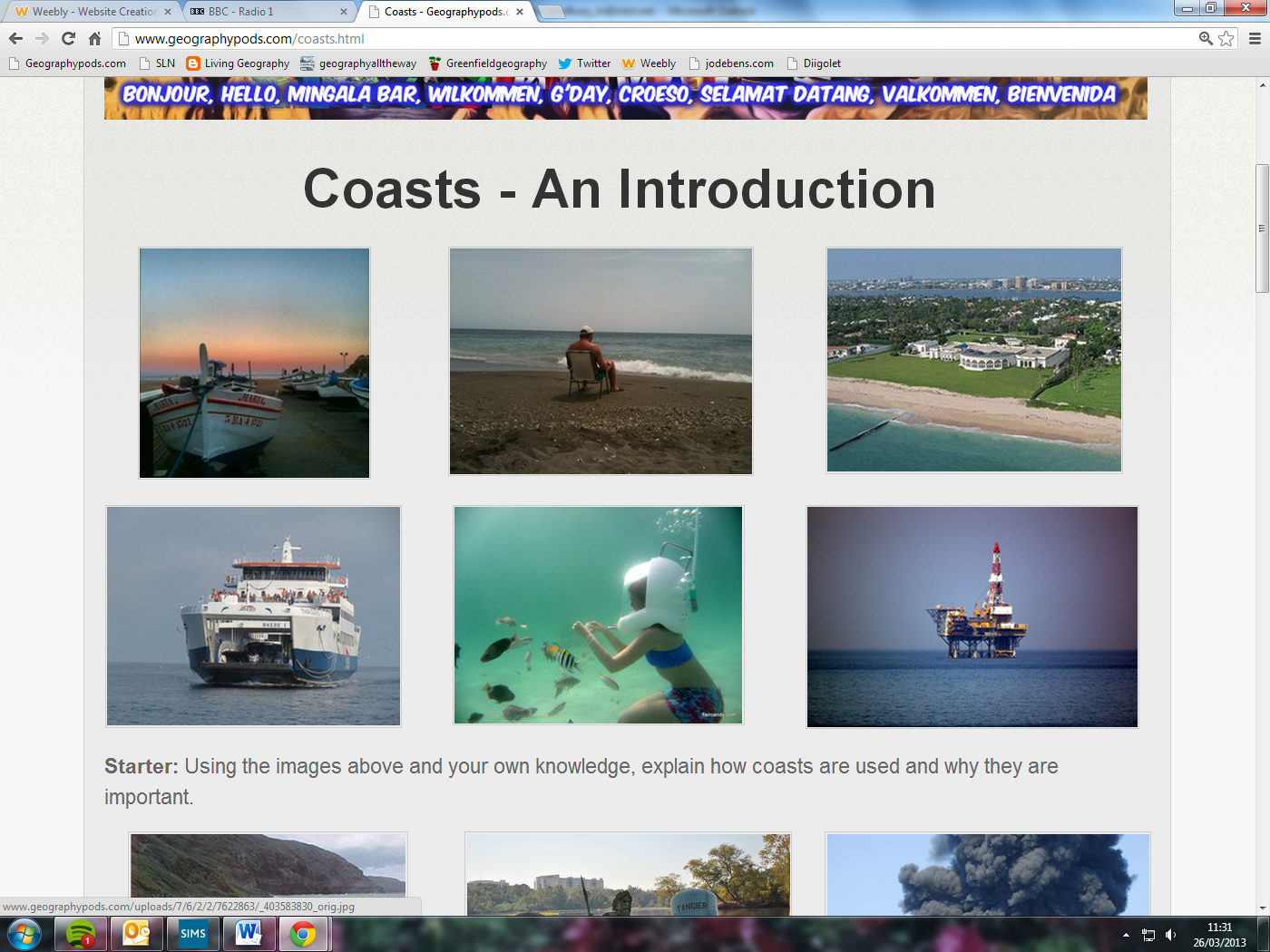 Explain why coastlines around the world are under threat.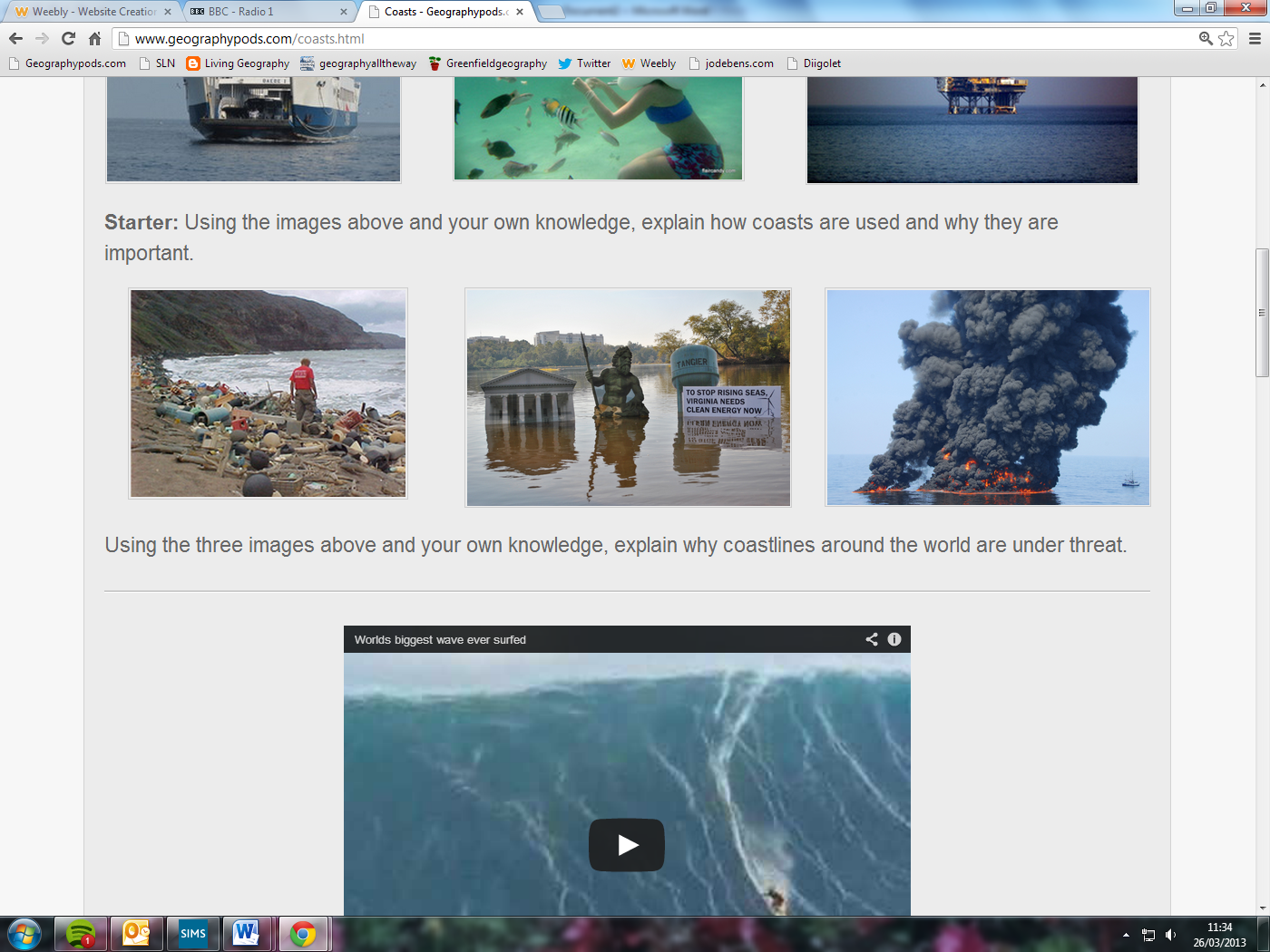 